KSRM 920 AMThe City of Anchorage repainted streets, planted flowers, and boosted security measures ahead of the President’s visit last week, but the federal government has denied a $500,000 reimbursement request.Anchorage Police Chief Mark Mew says the Department spent roughly half a million dollars to protect the President, spending $300,000 on patrol overtime and $150,000 on SWAT team overtime. The remainder of the bill was spent on new equipment and training for protests and riot control.Since the government has denied the reimbursement, the cost will be passed on to local tax payers. Mew said they will submit one more request.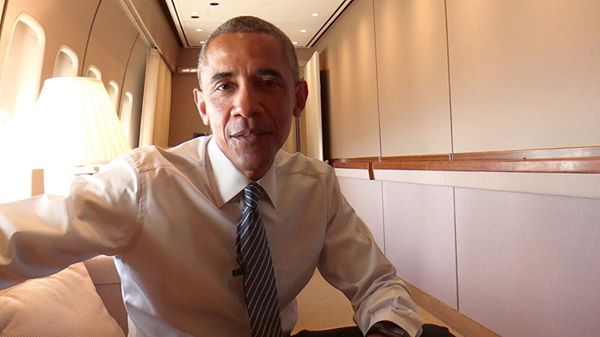 